Lord Fairfax Community College & West Virginia UniversityAssociate of Arts and Sciences in General Studies leading to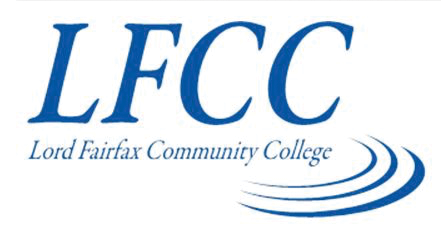 Bachelor of Art in Psychology (WVU-BA)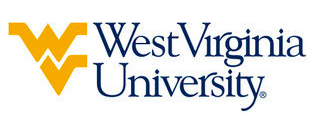 Addiction Studies MinorSuggested Plan of StudyStudents must have completed PSY 200 (WVU PSYC 101) with a C- or better, in order to be admitted directly into the Psychology program at West Virginia University. The WVU General Education Foundations curriculum (GEF) includes eight areas (F1-F8). F1 (Composition and Rhetoric), F2 (Science & Technology), and F3 (Mathematics & Quantitative Skills) are specified above. These 3 Areas will be fulfilled by General Education requirements at Lord Fairfax. Students must also complete 3 credit hours from each of the GEF Areas 4 through 7, and are encouraged to study the provided GEF chart to select electives that satisfy these requirements. By using the suggested plan of study above, students are able to fulfill this requirement prior to graduation from Lord Fairfax. Students not completing this requirement at LFCC will need to utilize ELECTIVE credit at WVU to do so.The WVU GEF curriculum also includes 9 credits (normally 3 three-credit courses) of Focus coursework (F8), to help students capitalize on the range and diversity of courses offered at WVU. In order to maximize connections, incorporate additional competencies, and encourage true breadth of study, students must fulfill the Focus through completion of one of the following academic paths: (a) completion of a minor; (b) completion of a double major or dual degree, or (c) completion of 9 credits of additional coursework from the list of courses approved for GEF Areas F1 through F7. Lord Fairfax students are encouraged to utilize ELECTIVE credit, and the GEF spreadsheet, to take courses that complete this requirement at LFCC. Those who do not complete the F8 requirement at LFCC, will need to utilize ELECTIVE credit at WVU to do so. Students completing degrees in WVU’s Eberly College of Arts and Sciences are encouraged to work with their advisors to integrate completion of an academic minor or minors into their programs of study, to the degree allowed within elective hours. WVU offers over 100 minors that complement major fields of study, build on students’ unique interests, expand perspectives, and broaden skills. See http://catalog.wvu.edu/undergraduate/minors/#minorsofferedtext for a list of available minors. Lord Fairfax students may begin completion of certain minors at LFCC by utilizing ELECTIVE hours to take courses equivalent to the minor’s introductory requirements at WVU.Students who have questions about admission into their intended program, GEF requirements, GEF Focus courses, minors, or any other issue relating to academics at West Virginia University should contact the Office of Undergraduate Education at WVU.     ____________________________________      	     ____________________________________          	_______________	       Print Name	 		           Signature		  	        DateValerie Lastinger Ph.D. Associate Dean for WVU’s Eberly College of Arts & SciencesLord Fairfax HoursWVU EquivalentHoursYear One, 1st SemesterENG 1113ENGL 1013ITE 1153CS 1TC3MTH 1613MATH 1293SDV 1001ORIN 1TC1CHM 1114CHM 115 & CHEM 115L4TOTAL1616Year One, 2nd SemesterENG 1123ENGL 1023HIS ELECTIVE3HIS ELECTIVE3MTH 1625MATH 1TC5CHM 1124CHEM 116  & CHEM 116L4TOTAL1515Year Two, 1st SemesterENG LIT ELECTIVE3ENG LIT ELECTIVE3SOCIAL SCI ELECTIVE3SOCIAL SCI ELECTIVE3PED/HLT1PE 1TC1ELECTIVE3ELECTIVE3CHEM 241+2455CHEM 233+2355TOTAL1515Year Two, 2nd SemesterCST 1103CSAD 2703SOCIAL SCI ELECTIVE3ELECTIVE3CHM 242+2465CHEM 234+2365HUM/FINE ARTS ELECTIVE3ELECTIVE3TOTAL1414WEST VIRGINIA UNIVERSITYWEST VIRGINIA UNIVERSITYWEST VIRGINIA UNIVERSITYWEST VIRGINIA UNIVERSITYYear Three, 1st SemesterYear Three, 2nd SemesterPSYC 2033PSYC 2043PSYC CLUSTER C/D/E3PSYC CLUSTER C/D/E3COUN 2403COUN 2503ELECTIVE3COUN 3403ELECTIVE3ELECTIVE3TOTAL15TOTAL15Year Four, 1st SemesterYear Four, 2nd SemesterPSYC 3013PSYC CAPSTONE3PSYC 3024PSYC UPPER-DIVISON ELECTIVE3PSYC A/B3COUN 4403COUN 3503ELECTIVE3ELECTIVE1ELECTIVE1TOTAL14TOTAL13